Telluride Conference on Epithelial Physiology and Cell BiologyOrganizers:  John Cuppoletti, Tom Kleyman, My Helms, Pete SnyderTelluride Elementary School (TSRC)447 W Columbia Ave____________________________________________________________________________Monday July 27, 201512:30-1:30 PM		Tom Kleyman	1:30-2:30 PM		Oleh Pochynyuk	2:30-3:00 PM		Break-refreshments3:00-4:00 PM		Vivek Bhalla	4:00-5:00 PM		Heping Ma	Tuesday July 28, 20157:30 AM 		Breakfast at TSRC8:00-9:00 AM		John Cuppoletti9:00-10:00 AM		WenHui Wang   10:00-10:30 AM		Break-refreshments10:30--11:30 AM		Doug Eaton      11:30-12:30 PM 		Carolyn Ecelbarger6:00-7:15 PM		Town talkTelluride Conference Center inMountain Village	“What's in Your Extra Virgin Olive Oil?" Selina Wang, Research Director, Olive Center, University of California (Davis)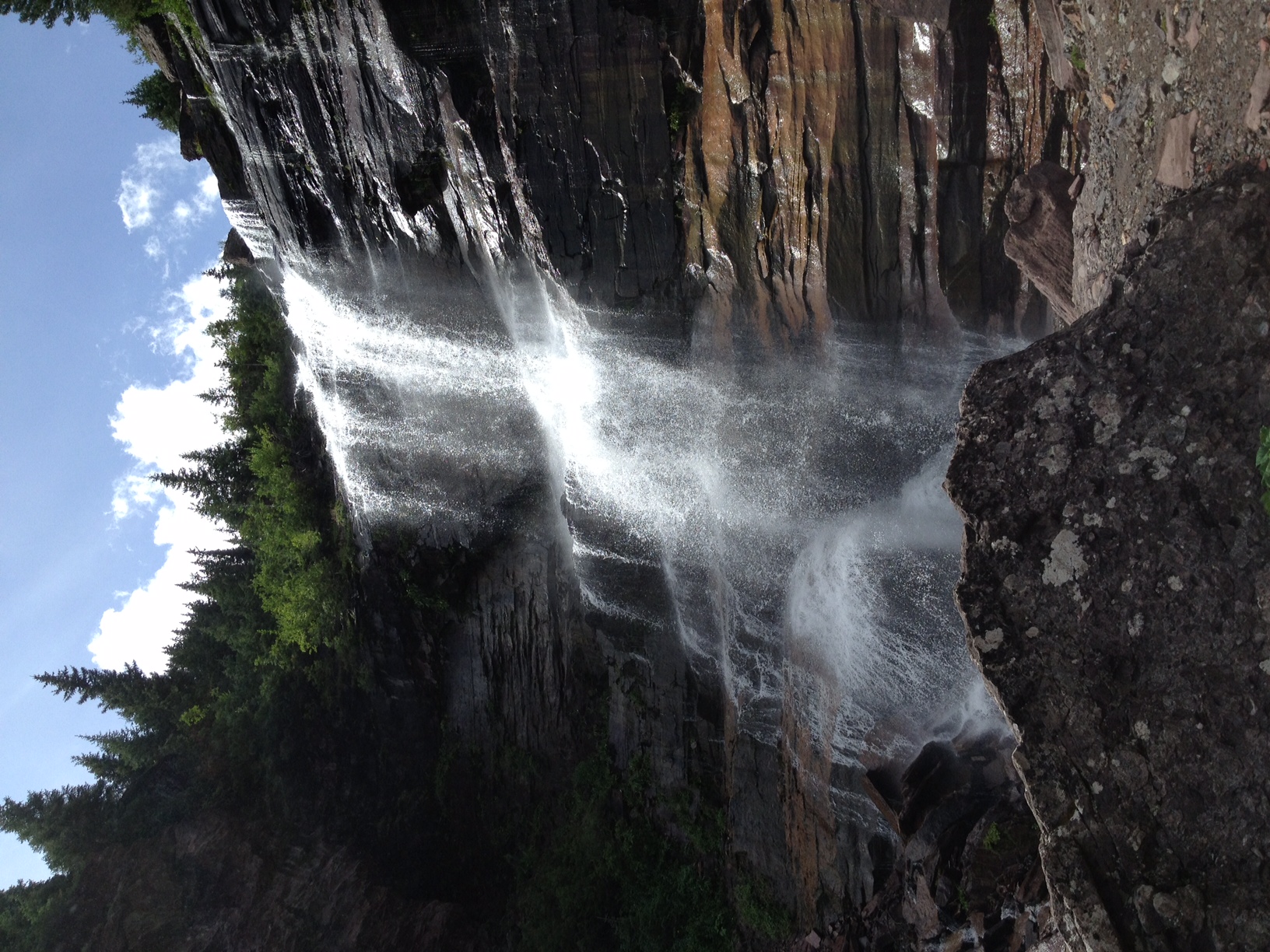 Wednesday July 29, 20157:30 AM 	Breakfast at TSRC	Group Science Hike6:00 – 9:00 PM	Picnic (tent outside	elementary school)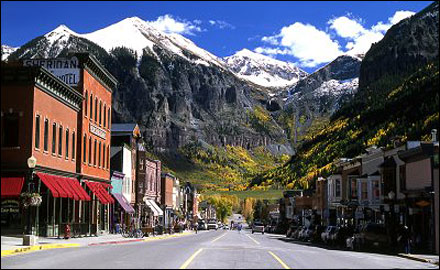 Thursday July 30, 201512:30-1:30 PM		Michelle Gumz	1:30-2:30 PM		Ossama Kashlan	2:30-3:00 PM		Break-refreshments3:00-4:00 PM		Mykola Mamenko	4:00-5:00 PM		Daria IlatovskayaFriday July 31, 20157:30 AM		Breakfast at TSRC8:00-9:00 AM		Arohan Subramanya9:00-10:00 AM		Pete Snyder10:00-11:00 AM		11:00-11:30 AM		Wrap Up